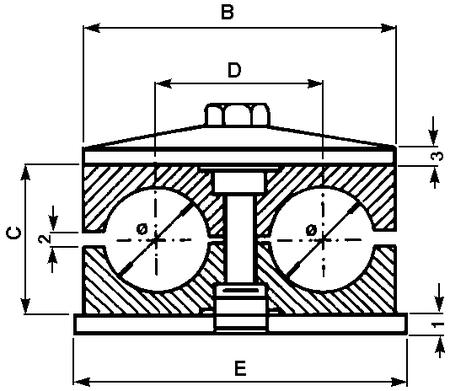 ITEM CODELENGTH MMDIAMETER MMA SIZE MMB SIZE MMC SIZE MM0243537620362502436378203625025523710203625025333712203625024375514295326025535515295326025345516295326025545518295326025557020366737025357022366737025567025366737025368528458242